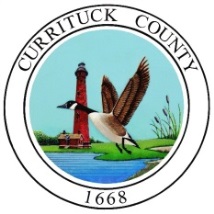 1. Applicant Name: __________________________________________________________________2. Applicant Address: 	______________________________________________________________				City:  __________________ State:  _____________ Zip:  ________________3. Telephone: (Home) ________________ (Cell) ________________ (Work) ____________________4. Email Address: ____________________________________________________________________5. Date facility will be needed: Date: ______________________ 6. Estimated attendance: _________ 7. If not a wedding, please describe activity to be scheduled: _______________________________________________________________________________________________________________________________________________________________________________________________________________________________________________________________Please check the areas you would like to reserve:CERMONY ONLY/ SPECIAL EVENTMain Location	       ___ North Lawn ($750)      ___South Lawn ($750)    ___ The Point ($750)   ___ Gazebo ($150)Add ’l Location        ___ North Lawn ($400)       ___South Lawn ($400)    ___ The Point ($400)   ___ Gazebo ($150)___________________________________________________________________________________________________________________________________________________________________________________________CERMONY + RECEPTIONMain Location (Lawn your tent will be located) CHOOSE ONETOTAL: ($2,250) – Includes rental of chosen lawn for the day before, day of, and day after your event.____ North Lawn            ____ South Lawn Additional Locations____North Lawn	$400    ____ South Lawn $400        ____Point    $400            ____Gazebo $150Would you like to reserve the chosen add ’l locations for the day before or day after?   ___YES     ___NOIf YES, please note the location(s) & corresponding dates:Location: ________________   Dates: ___________	Location: ________________   Dates: __________           Location: ________________   Dates: ___________	Location: ________________   Dates: __________           TRANSPORTATIONGolf Carts are $300 each for 6 hours the day of your wedding. (2 carts available on a first come, first served basis) FEESGolf Cart(s):		$ _______ 	(#Carts Needed X $300)Total for Areas Reserved:	$ _______Security Deposit:		$   750.00  	(required with application, no deposit required for Gazebo)TOTAL:	$ _______	(Do not subtract the $750 refundable security deposit from the total as the $750 refundable security deposit does not go towards your total. This deposit will be refunded back to whoever is paying it after the wedding once the lawns have been checked for condition.  Total is due 90 days before event)Hours of the Rental are from 10am to 11pm.A Certificate of Insurance naming County of Currituck as the additional insured and listed as the certificate holder for the day of the event must be on file with the Whalehead 90 days before the date of the scheduled event.All organizations using or renting the facilities must be familiar with the General Rules and Regulations governing the use of the facility. If a copy of the "Historic Corolla Park Rules and Regulations" is not provided with this Reservation Application, please ask the Currituck County Tourism Department to provide you with a copy.  This form must be initialed and signed and returned with your application to be considered complete.This form is to be completed by individuals or groups applying to rent the Historic Corolla Park.Please make checks payable to County of Currituck and mail with 1) completed and signed Reservation Application; and 2) initialed and signed Park Rules and Regulations (Your application is not complete without these two forms) to:Whalehead in Historic Corolla Attn: Samantha PaynePO Box 431Corolla, NC  27927  Name (Please Print):  _____________________________    Signature:  ____________________________________If you have any questions, please call Samantha Payne at 252-453-9040 Ext. 228The Currituck County Department of Travel & Tourism reserves the right to refuse any request for use of facility based on concern for the health, safety, and welfare of the users, invited guests, or general public; as well as the protection, security, and image of Historic Corolla Park. _____________________________________________________________________________________FOR USE BY CURRITUCK COUNTYAPPROVED BY: _______________________________          DATE: ___________	Updated 10/20/21